REGJISTRI I KËRKESAVE DHE PËRGJIGJEVE  JANAR- MARS 2024---------------------------------Numri rendor i kerkesave te regjistruara ne Regjistrin e Kerkesave dhe PergjigjeveData e regjistrimit te kerkesesPermbledhje e objektit te kerkeses duke u anonimizuar sipas parashikimeve ligjore ne fuqiData e kthimit te pergjigjesPermbajtja e pergjigjes duke u anonimizuar sipas parashikimeve ligjore ne fuqiPergjigja jepet E plote/ E kufizuar/ E refuzuar / E deleguarKosto monetare e riprodhimit ( kur eshte rasti dhe e dergimit) te informacionit te kerkuar sipas tarifave te publikuara nga autoriteti publik.Nr.RendorData e  kërkesësObjekti i kërkesësObjekti i kërkesësObjekti i kërkesësObjekti i kërkesësData e përgjigjesData e përgjigjesPërgjigjeMënyra e përfundimit të kërkesësMënyra e përfundimit të kërkesësTarifaTarifaTarifa      103.01.2024 Sa është shuma e paguar për konsumin e energjisë elektrike për institucionin tuaj për periudhën 01.10.2021 – 20.10.2023? (të ndara sipas muajve) Sa është shuma e paguar për konsumin e energjisë elektrike për institucionin tuaj për periudhën 01.10.2021 – 20.10.2023? (të ndara sipas muajve) Sa është shuma e paguar për konsumin e energjisë elektrike për institucionin tuaj për periudhën 01.10.2021 – 20.10.2023? (të ndara sipas muajve) Sa është shuma e paguar për konsumin e energjisë elektrike për institucionin tuaj për periudhën 01.10.2021 – 20.10.2023? (të ndara sipas muajve)11.01.202411.01.2024Shuma e paguar për konsumin e energjisë elektrike nga Bashkia Peqin  për periudhën 01.10.2021 – 20.10.2023, ndarë sipas muajve  E plotë  E plotëNuk kaNuk kaNuk ka210.01.2024Kerkese per informacion:1.Mbi dëmet në pyje,2. Mbi shfrytëzimin e pyjeve, 3.Mbi të ardhurat e siguruara nga fondi pyjor dhe kullosor, 4.Mbi rehabilitimet e fondit pyjor dhe kullosor për vitin 2020; 2021; 2022 dhe për vitin 2023.Kerkese per informacion:1.Mbi dëmet në pyje,2. Mbi shfrytëzimin e pyjeve, 3.Mbi të ardhurat e siguruara nga fondi pyjor dhe kullosor, 4.Mbi rehabilitimet e fondit pyjor dhe kullosor për vitin 2020; 2021; 2022 dhe për vitin 2023.Kerkese per informacion:1.Mbi dëmet në pyje,2. Mbi shfrytëzimin e pyjeve, 3.Mbi të ardhurat e siguruara nga fondi pyjor dhe kullosor, 4.Mbi rehabilitimet e fondit pyjor dhe kullosor për vitin 2020; 2021; 2022 dhe për vitin 2023.Kerkese per informacion:1.Mbi dëmet në pyje,2. Mbi shfrytëzimin e pyjeve, 3.Mbi të ardhurat e siguruara nga fondi pyjor dhe kullosor, 4.Mbi rehabilitimet e fondit pyjor dhe kullosor për vitin 2020; 2021; 2022 dhe për vitin 2023.18.01.202418.01.20241.Sipërfaqja e djegur plotësisht nga zjarri  deri në 2022 ka qënë 13 ha + per 2023 ka qënë  8 ha. Volumi i djegur plotësisht  310 m3Nga viti 2020-2023 kanë rënë 12 zjarre.Shkaqet e zjarreve kanë qenë të ndryshme, nga pakujdesia dhe dukuritë natyrore. Nga zjarret janë prekur EP Zalli Shkumbin, Ep Malësia Peqin, EP Rrasë Xherie, në fshtrat Shezë, Gjocaj dhe Përparim.2.Shuma totale e shpenzimeve të kryera, në shërbim të mirëmbajtjes së fondit pyjor dhe kullosor  është 100 000 lekë. 3.Shuma totale e të ardhurave të siguruara nga fondi pyjor dhe kullosor është 900 000 lekë për çdo vit nga kontratat e përdorimit. Nuk tregtojmë  lëndë drusore në bashki të tjera. Nuk kemi parqe bashkiake, territore (monumente) natyrore, të cilat gëzojnë status (mbrojtje). 4.  Fidanet janë mbjellë në vitin 2022, EP Zalli Shkumbin, Peqin, 500 fidanë pisha, nga donatorë.Aktualisht Bashkia nuk ka asnjë Plan Mbarështrimi pasi kanë mbaruar afatat që në përiudhën e ish-Komunave, por që për Buxhetin e vitit 2024 janë miratuar fondet për hartimin e planeve të mbarështrimit për katër ekonomi pyjore dhe përkatësisht EP Zalli Shkumbin, EP Malësia Peqin, EP Rrasë Xherie, EP Papër Sallak.  E plotë  E plotëNuk kaNuk kaNuk ka312.01.2024Kërkesë  për informacion:Në lidhje me programin e transparencës, dhe kërkesat per informim për vitin 2023.Kërkesë  për informacion:Në lidhje me programin e transparencës, dhe kërkesat per informim për vitin 2023.Kërkesë  për informacion:Në lidhje me programin e transparencës, dhe kërkesat per informim për vitin 2023.Kërkesë  për informacion:Në lidhje me programin e transparencës, dhe kërkesat per informim për vitin 2023.Kërkesë  për informacion:Në lidhje me programin e transparencës, dhe kërkesat per informim për vitin 2023.26.01.2024Bashkia Peqin ka program te miratuar transparence, është miratuar në datë 24.03.2021Numri i kërkesave për informim  që kanë ardhur elektronikisht është 11.E plotëE plotëNuk kaNuk kaNuk ka        417.01.2024Kërkesë  për informacion:Në lidhje me konsultimet publikeKërkesë  për informacion:Në lidhje me konsultimet publikeKërkesë  për informacion:Në lidhje me konsultimet publikeKërkesë  për informacion:Në lidhje me konsultimet publike26.01.202426.01.2024Gjatë vitit 2023 kemi konsultuar akte ligjore me organizata jofitimprurëse.Janë zhvilluar takime publike.Në këto konsultime kanë marrë pjesë 2 organizata jofitimprurëse.Të dhënat e koordinatorit për njoftim dhe konsultim publikLulzim ResuliEmail  :  lulzim.resuli@yahoo.comNuk ka organe këshillimore që funksionojnë pranë Bashkisë Peqin.Gjatë 2023 kemi patur bashkëpunime me OJF. Bashkëpunojmë kryesisht me OJF të vendosura në qytete të tjera.Medpak               -për mbrojtjen e të drejtave të personave me aftësi të kufizuarFondacioni Joscelyn  -për rininëIDM                  -organizatë për të rinjtëQSHINJNV             - Qendra shqiptare për integrimin e njerëzve me nevoja të veçantaForumi i gruas       - për mbrojtjen e të drejtave të grave.Gjatë vitit 2023 kemi konsultuar akte ligjore me organizata jofitimprurëse.Janë zhvilluar takime publike.Në këto konsultime kanë marrë pjesë 2 organizata jofitimprurëse.Të dhënat e koordinatorit për njoftim dhe konsultim publikLulzim ResuliEmail  :  lulzim.resuli@yahoo.comNuk ka organe këshillimore që funksionojnë pranë Bashkisë Peqin.Gjatë 2023 kemi patur bashkëpunime me OJF. Bashkëpunojmë kryesisht me OJF të vendosura në qytete të tjera.Medpak               -për mbrojtjen e të drejtave të personave me aftësi të kufizuarFondacioni Joscelyn  -për rininëIDM                  -organizatë për të rinjtëQSHINJNV             - Qendra shqiptare për integrimin e njerëzve me nevoja të veçantaForumi i gruas       - për mbrojtjen e të drejtave të grave.  E plotëNuk kaNuk kaNuk ka505.02.2024Kërkesë  për informacion:Lista e punonjësve të aparatit administrativ dhe institucioneve në varësi të Bashkisë Peqin.Sa janë parashikuar të  ardhurat e veta (të ardhurat që  janë planifikuar si detyrime) për vitin 2024Kërkesë  për informacion:Lista e punonjësve të aparatit administrativ dhe institucioneve në varësi të Bashkisë Peqin.Sa janë parashikuar të  ardhurat e veta (të ardhurat që  janë planifikuar si detyrime) për vitin 2024Kërkesë  për informacion:Lista e punonjësve të aparatit administrativ dhe institucioneve në varësi të Bashkisë Peqin.Sa janë parashikuar të  ardhurat e veta (të ardhurat që  janë planifikuar si detyrime) për vitin 202419.02.202419.02.202419.02.2024Struktura e Bashkisë Peqin për vitin 2024Taksat dhe tarifat vendore për vitin 2024Buxheti  i Bashkisë Peqin për vitin 2024 -janë të publikuara në faqen zyrtare  të Bashkisë  Peqin në linkun   https://peqini.gov.al/pasqyrat-dhe-struktura-2024/Struktura e Bashkisë Peqin për vitin 2024Taksat dhe tarifat vendore për vitin 2024Buxheti  i Bashkisë Peqin për vitin 2024 -janë të publikuara në faqen zyrtare  të Bashkisë  Peqin në linkun   https://peqini.gov.al/pasqyrat-dhe-struktura-2024/E plotëE plotëE plotëNuk ka616.02.20241.Sa titullarë ka pasur institucioni në periudhën 2019-2023.2.Sa është numri i punonjësve të larguar nga institucioni për periudhën 2019-2023.3.Sa është numri i punonjësve që kanë pezulluar statusin dhe (nuk) janë rikthyer për periudhën 2019-2023.3.1.Nëse punonjësit nuk janë rikthyer në pozicionet e mëparshme në institucion, cilat janë arsyet?1.Sa titullarë ka pasur institucioni në periudhën 2019-2023.2.Sa është numri i punonjësve të larguar nga institucioni për periudhën 2019-2023.3.Sa është numri i punonjësve që kanë pezulluar statusin dhe (nuk) janë rikthyer për periudhën 2019-2023.3.1.Nëse punonjësit nuk janë rikthyer në pozicionet e mëparshme në institucion, cilat janë arsyet?19.02.202419.02.202419.02.202419.02.20241. Titullarët që ka pasur institucioni në periudhën 2019-2023 Sajmir Hasalla   deri në 30 qershor 2019Lorenc Tosku    nga 30 qershor 2019 -14 maj 2023Bukurosh Maçi   -14 maj 2023- e në vazhdim2. Numri  i punonjësve të larguar nga institucioni për periudhën 2019-2023 sipas tabelës më poshtë: 3. Numri  i punonjësve që kanë pezulluar statusin dhe (nuk) janë rikthyer për periudhën 2019-2023 sipas tabelës më poshtë:3.1. Arsyeja për të cilën  punonjësit nuk janë rikthyer në pozicionet e mëparshme  në institucion -është mungesa e vendit të lirë të punës.1. Titullarët që ka pasur institucioni në periudhën 2019-2023 Sajmir Hasalla   deri në 30 qershor 2019Lorenc Tosku    nga 30 qershor 2019 -14 maj 2023Bukurosh Maçi   -14 maj 2023- e në vazhdim2. Numri  i punonjësve të larguar nga institucioni për periudhën 2019-2023 sipas tabelës më poshtë: 3. Numri  i punonjësve që kanë pezulluar statusin dhe (nuk) janë rikthyer për periudhën 2019-2023 sipas tabelës më poshtë:3.1. Arsyeja për të cilën  punonjësit nuk janë rikthyer në pozicionet e mëparshme  në institucion -është mungesa e vendit të lirë të punës.E plotëE plotëE plotëNuk ka729.02.2024Si është raporti i vlerësimit të performancës të punonjësve të larguar në periudhën 2019-2023? Si është raporti i vlerësimit të performancës të punonjësve të larguar në periudhën 2019-2023? Si është raporti i vlerësimit të performancës të punonjësve të larguar në periudhën 2019-2023? 11.03.202411.03.202411.03.2024E plotëE plotëE plotëNuk ka807.3.2024Kërkesë  për informacion:në lidhje me popullsinë në Dhjetor 2023.Kërkesë  për informacion:në lidhje me popullsinë në Dhjetor 2023.Kërkesë  për informacion:në lidhje me popullsinë në Dhjetor 2023.07.03.202407.03.202407.03.2024Bashkia Peqin në Dhjetor 2023 ka40397  banorë dhe 11834  familje.E plotëE plotëE plotëE plotëNuk ka911.03.202411.03.2024Kërkesë  për informacion:Të dhënat e popullsisë për vitin 2022, ku të jenë të specifikuara numri i familjeve fshat dhe qytet.Kërkesë  për informacion:Të dhënat e popullsisë për vitin 2022, ku të jenë të specifikuara numri i familjeve fshat dhe qytet.11.03.202411.03.202411.03.2024Të dhënat e popullsisë për vitin 2022:Peqin + Karinë     popullsi     11232   banorëfamilje      3374Gjocajpopullsi      7751   banorëfamilje       2141Pajovëpopullsi      9319  banorëfamilje       2724Përparimpopullsi      5758  banorëfamilje       1725Shezë popullsi      5809  banorëfamilje       1674E plotëE plotëE plotëNuk kaNuk ka    1012.03.202412.03.2024Kërkesë  për informacion:Profilin e bashkisë, Struktura, Pajisjet Digjitale dhe Lidhshmëria, Buxheti për funksionimin dhe mirëmbajtjen e sistemeve IT, Numri i shërbimeve publike.20.03.202420.03.202420.03.202420.03.2024E plotëE plotëE plotëNuk kaNuk ka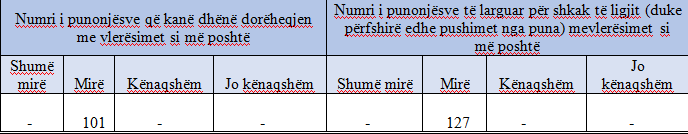 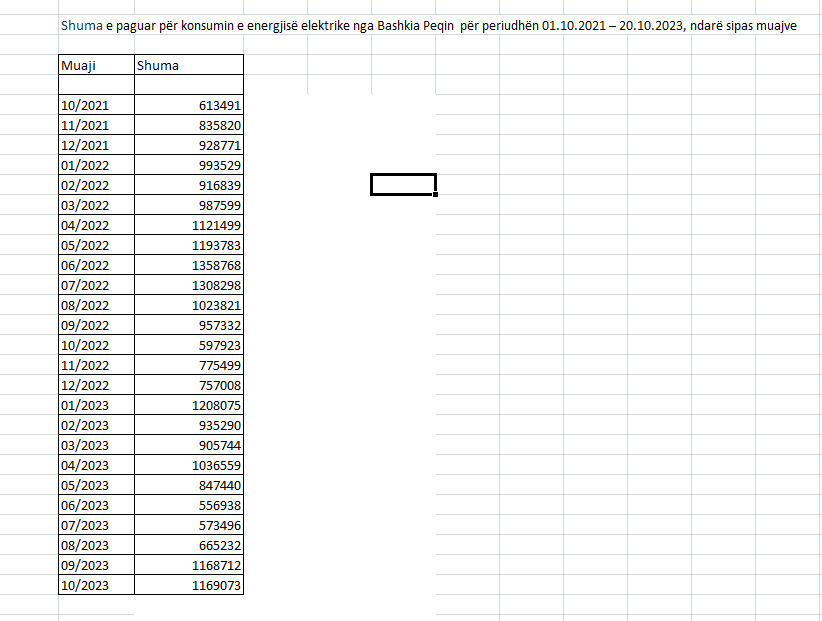 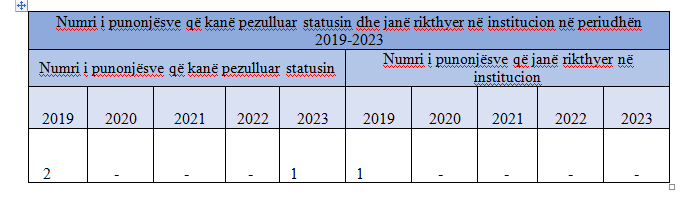 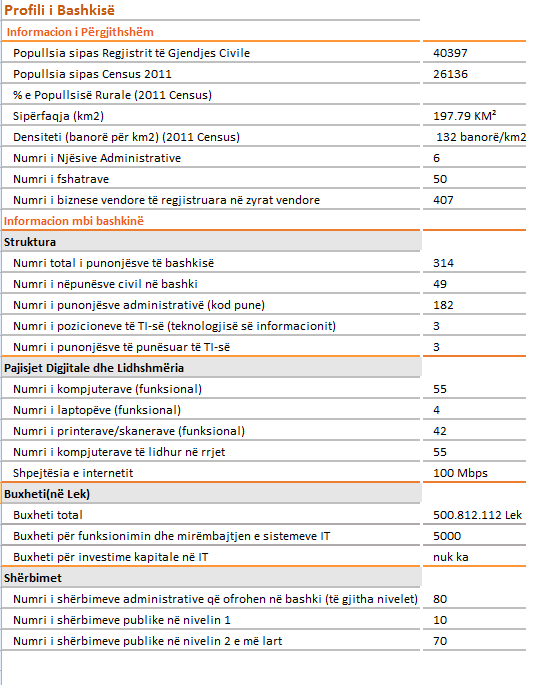 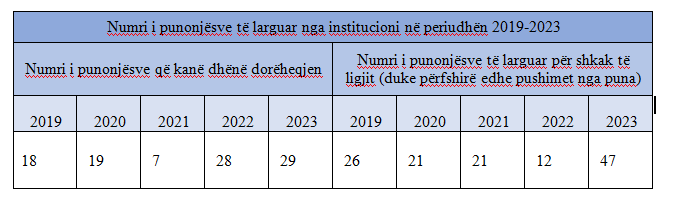 